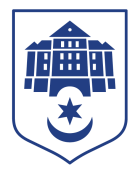 ТЕРНОПІЛЬСЬКА МІСЬКА РАДАПОСТІЙНА КОМІСІЯз питань регулювання земельних відносин та екологіїПротокол засідання комісії №4від 05.03.2021Всього членів комісії: 	(7) Роман Навроцький, Антон Горохівський, Микола Дерецький, Марія Пачковська, Ліна Прокопів, Роман Торожнюк,  Денис Фаріончук Присутні члени комісії: 	(7) Роман Навроцький, Антон Горохівський, Ліна Прокопів, Денис Фаріончук, Роман Торожнюк, Микола Дерецький, Марія ПачковськаВідсутні члени комісії:	(0) Кворум є. Засідання комісії правочинне.На засідання комісії запрошені:Віктор Кібляр – начальник відділу земельних ресурсів;Юлія Чорна – начальник організаційного відділу ради управління організаційно – виконавчої роботи.Головуючий – голова комісії Роман Навроцький.СЛУХАЛИ: Про затвердження порядку денного.ВИСТУПИВ:	Роман Навроцький, який за ініціативи відділу земельних ресурсів запропонував сформувати порядок денний наступними проектами рішень міської ради:1. Про прийняття в комунальну власність земель сільськогосподарського призначення  Західноукраїнського  національного університету  розміщених на території Тернопільської міської територіальної громади.2. Про надання дозволу на розроблення проекту землеустрою щодо відведення земельної ділянки за адресою вул.Білецька,67 Західноукраїнському національному університету3. Про надання дозволу на складання проекту землеустрою щодо відведення земельної ділянки площею за адресою м.Тернопіль вул.Білецька Управлінню капітального будівництва Тернопільської обласної державної адміністраціїРезультати голосування за затвердження порядку денного засідання в цілому, враховуючи пропозиції Віктора Кібляра: За – 7, проти- 0, утримались -0. Рішення прийнято. ВИРІШИЛИ:	Затвердити порядок денний засідання комісії в цілому.Порядок денний засідання:Слухали:	Про прийняття в комунальну власність земель сільськогосподарського призначення  Західноукраїнського  національного університету  розміщених на території Тернопільської міської територіальної громади.Доповідав:	Віктор КіблярРезультати голосування за проект рішення: За - 7, проти-0, утримались-0. Рішення прийнято.Вирішили:	Рішення комісії №1 додається.Слухали:	Про надання дозволу на розроблення проекту землеустрою щодо відведення земельної ділянки за адресою вул.Білецька,67 Західноукраїнському національному університетуДоповідав:Віктор КіблярРезультати голосування за проект рішення: За - 7, проти-0, утримались-0. Рішення прийнято.Вирішили:	Рішення комісії №2 додається.Слухали:	Про надання дозволу на складання проекту землеустрою щодо відведення земельної ділянки площею за адресою м.Тернопіль вул.Білецька Управлінню капітального будівництва Тернопільської обласної державної адміністраціїДоповідав:	Віктор КіблярРезультати голосування за проект рішення: За - 6, проти-0, утримались-0, не брали участі в голосування  - 1 (Антон Горохівський).  Рішення прийнято.Вирішили:	Рішення комісії №3 додається.Голова комісії					Роман НАВРОЦЬКИЙСекретар комісії					Роман ТОРОЖНЮК№з/пНазва проекту рішенняПро прийняття в комунальну власність земель сільськогосподарського призначення  Західноукраїнського  національного університету  розміщених на території Тернопільської міської територіальної громади.Про надання дозволу на розроблення проекту землеустрою щодо відведення земельної ділянки за адресою вул.Білецька,67 Західноукраїнському національному університетуПро надання дозволу на складання проекту землеустрою щодо відведення земельної ділянки площею за адресою м.Тернопіль вул.Білецька Управлінню капітального будівництва Тернопільської обласної державної адміністрації